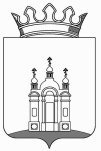 В соответствии с Федеральным законом от 25 декабря 2008 г. № 273-ФЗ «О противодействии коррупции», Законом Пермского края от 30 декабря 
2008 г. № 382-ПК «О противодействии коррупции в Пермском крае», в целях реализации пункта 4 Указа губернатора Пермского края от 25 марта 2015 г. 
№ 43 «О возложении персональной ответственности за реализацию мер 
по противодействию коррупции», и во исполнение распоряжения администрации Добрянского городского округа от 17 июля 2020 г. № 166-р «О возложении персональной ответственности за реализацию мер по противодействию коррупции в администрации Добрянского городского округа»,ПРИКАЗЫВАЮ:1. Возложить на руководителей образовательных организаций Добрянского городского округа персональную ответственность за реализацию мер по противодействию коррупции в возглавляемых ими учреждениях.2. Титлиновой О.И., ведущему специалисту управления образования администрации Добрянского городского округа обеспечить ознакомление 
с настоящим приказом под роспись руководителей образовательных организаций Добрянского городского округа.3. Разместить настоящий приказ на официальном сайте управления образования администрации Добрянского городского округа в информационно-телекоммуникационной сети Интернет  (dobryanka-edu.ru) в разделе «Нормативно-правовое обеспечение».4. Контроль исполнения настоящего приказа оставляю за собой.И.о. начальника управления образования						Г.И. КатаеваАдминистрация Добрянского городского округаУПРАВЛЕНИЕ ОБРАЗОВАНИЯ АДМИНИСТРАЦИИ ДОБРЯНСКОГО ГОРОДСКОГО ОКРУГА ПРИКАЗ21.07.202021.07.2020№№№146г.Добрянкаг.Добрянкаг.Добрянкаг.Добрянкаг.Добрянкаг.ДобрянкаО возложении персональной ответственности за реализацию мер по противодействию коррупции в образовательных организациях Добрянского городского округаО возложении персональной ответственности за реализацию мер по противодействию коррупции в образовательных организациях Добрянского городского округа